TRÍCH LỤC ĐĂNG KÝ GIÁM HỘ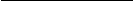  Người giám hộ:Họ, chữ đệm, tên:....................................................................................................................................................................................................................................................................................................................Ngày, tháng, năm sinh:...............................................................................................Giới tính:....................................Dân tộc:...................................................... Quốc tịch:..............................................Giấy tờ tùy thân: (3).............................................................................................\................................................................................................................................................................................................Nơi cư trú:..........................................................................................................................................................................................................................................................................................................Người được giám hộ:Họ, chữ đệm, tên:...................................................................................................Ngày, tháng, năm sinh:.......................................................................................Giới tính:....................................Dân tộc:....................................................... Quốc tịch:.............................................Giấy khai sinh/Giấy tờ tùy thân:(3)..............................................................................................................................................................................................................................................................................................................................Nơi cư trú:...................................................................Việc giám hộ có hiệu lực kể từ ngày cấp Trích lục./.
Chú thích:(1) Ghi tên cơ quan cấp Trích lục. Nếu là Ủy ban nhân dân cấp xã thì ghi đủ 03 cấp hành chính (xã, huyện, tỉnh); nếu là Ủy ban nhân dân cấp huyện thì ghi đủ 02 cấp hành chính (huyện, tỉnh); nếu là Cơ quan đại diện thì ghi rõ tên cơ quan đại diện và tên nước có trụ sở Cơ quan đại diện.Ví dụ:                    Tỉnh Thanh Hoá                            Thành phố Thanh Hoá         UBND phường Lam SơnHoặc: Đại sứ quán Việt Nam tại Hoa Kỳ;                            Tổng lãnh sự quán Việt Nam tại Osaka, Nhật Bản(2) Ghi theo số trong Sổ đăng ký giám hộ.(3) Ghi rõ tên loại giấy tờ, số, tên cơ quan, ngày tháng năm cấp giấy tờ.…………..………………..……………………………..………………….…….………………..………………….…….(1)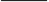 Số:(2)         /TLGHCỘNG HOÀ XÃ HỘI CHỦ NGHĨA VIỆT NAMĐộc lập - Tự do - Hạnh phúc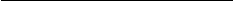 
………, ngày….…tháng ……năm 20…NGƯỜI KÝ TRÍCH LỤC(Ký, ghi rõ họ, chữ đệm, tên, chức vụ, đóng dấu)